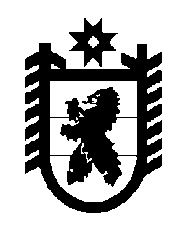 Российская Федерация Республика Карелия    УКАЗГЛАВЫ РЕСПУБЛИКИ КАРЕЛИЯО Матвиеце Д.С.	В соответствии с пунктом 10 статьи 51 Конституции Республики Карелия освободить 13 декабря 2017 года Матвиеца Дмитрия Сергеевича от должности члена Правительства Республики Карелия – Министра экономического развития и промышленности Республики Карелия. 
          Глава Республики Карелия                                                              А.О. Парфенчиковг. Петрозаводск13 декабря 2017 года№ 209 